Course unitDescriptor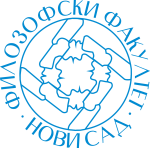 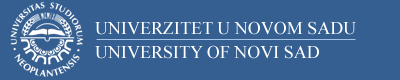 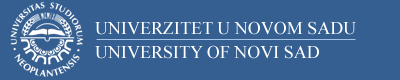 Course unitDescriptorFaculty of PhilosophyFaculty of PhilosophyGENERAL INFORMATIONGENERAL INFORMATIONGENERAL INFORMATIONGENERAL INFORMATIONStudy program in which the course unit is offeredStudy program in which the course unit is offeredKomparativna književnost Komparativna književnost Course unit titleCourse unit titleSavremena svetska književnostSavremena svetska književnostCourse unit codeCourse unit code15КККК4715КККК47Type of course unit Type of course unit ObavezniObavezniLevel of course unitLevel of course unitOsnovne akademske studijeOsnovne akademske studijeField of Study (please see ISCED)Field of Study (please see ISCED)0232, Književnost i jezik (komparativna književnost)0232, Književnost i jezik (komparativna književnost)Semester when the course unit is offeredSemester when the course unit is offeredletnjiletnjiYear of study (if applicable)Year of study (if applicable)44Number of ECTS allocatedNumber of ECTS allocated99Name of lecturer/lecturersName of lecturer/lecturersPhD Vladimir Gvozden PhD Vladimir Gvozden Name of contact personName of contact personPhD Stevan BradićPhD Stevan BradićMode of course unit deliveryMode of course unit deliveryDirektna nastavaDirektna nastavaCourse unit pre-requisites (e.g. level of language required, etc)Course unit pre-requisites (e.g. level of language required, etc)//PURPOSE AND OVERVIEW (max 5-10 sentences)PURPOSE AND OVERVIEW (max 5-10 sentences)PURPOSE AND OVERVIEW (max 5-10 sentences)PURPOSE AND OVERVIEW (max 5-10 sentences)Upoznavanje studenata sa najvažnijim savremenim kretanjima u svetskoj književnosti. Upoznavanje studenata sa najvažnijim savremenim kretanjima u svetskoj književnosti. Upoznavanje studenata sa najvažnijim savremenim kretanjima u svetskoj književnosti. Upoznavanje studenata sa najvažnijim savremenim kretanjima u svetskoj književnosti. LEARNING OUTCOMES (knowledge and skills)LEARNING OUTCOMES (knowledge and skills)LEARNING OUTCOMES (knowledge and skills)LEARNING OUTCOMES (knowledge and skills)Umeće prepoznavanja najvažniji idejnih i stilskih postupaka u savremenoj svetskoj književnosti. Poznavanje konteksta unutar kojeg se danas ostvaruje nastava književnosti u svetu i načina prijema srpske književnosti u inostranstvu. Umeće prepoznavanja najvažniji idejnih i stilskih postupaka u savremenoj svetskoj književnosti. Poznavanje konteksta unutar kojeg se danas ostvaruje nastava književnosti u svetu i načina prijema srpske književnosti u inostranstvu. Umeće prepoznavanja najvažniji idejnih i stilskih postupaka u savremenoj svetskoj književnosti. Poznavanje konteksta unutar kojeg se danas ostvaruje nastava književnosti u svetu i načina prijema srpske književnosti u inostranstvu. Umeće prepoznavanja najvažniji idejnih i stilskih postupaka u savremenoj svetskoj književnosti. Poznavanje konteksta unutar kojeg se danas ostvaruje nastava književnosti u svetu i načina prijema srpske književnosti u inostranstvu. SYLLABUS (outline and summary of topics)SYLLABUS (outline and summary of topics)SYLLABUS (outline and summary of topics)SYLLABUS (outline and summary of topics)Teorijska nastavaSvetska književnost danas. Književnost i globalizacija. Književnost i prevođenje. Književnost i tržište. Postkolonijalna književnost. Etnoliteratura. Visoka i niska književnost (diskusija o slučaju Dena Brauna i Umberta Eka). Feminizam i ženska književnost. Dijalog sa literarnom tradicijom (Dž. Fauls, Džulijan Barns, M. Turnije). Književnost i istorija (D. M. Tomas, Dž. Barns, A. Maluf). Književnost i sećanje (V. Zebald). Književni život (F. Duranti). Smisao za kraj (Džon Bart, Dž. Barns). Književnost i novi mediji. Književnost i film. Savremena kretanja u poeziji (P. Celan, H. M. Encensberger, Š. Hini, D. Volkot, S.-Dž. Pers, A. Rič, J. Brodski). Studije književnosti u svetu. Politika književnosti (Ž. Ransijer). Recepcija srpske književnosti u inostranstvu (A. Tišma, D. Kiš, M. Pavić).Praktična nastava:Vežbe. Čitanje i analiza odabranih odlomaka iz primarne i sekundarne literature Teorijska nastavaSvetska književnost danas. Književnost i globalizacija. Književnost i prevođenje. Književnost i tržište. Postkolonijalna književnost. Etnoliteratura. Visoka i niska književnost (diskusija o slučaju Dena Brauna i Umberta Eka). Feminizam i ženska književnost. Dijalog sa literarnom tradicijom (Dž. Fauls, Džulijan Barns, M. Turnije). Književnost i istorija (D. M. Tomas, Dž. Barns, A. Maluf). Književnost i sećanje (V. Zebald). Književni život (F. Duranti). Smisao za kraj (Džon Bart, Dž. Barns). Književnost i novi mediji. Književnost i film. Savremena kretanja u poeziji (P. Celan, H. M. Encensberger, Š. Hini, D. Volkot, S.-Dž. Pers, A. Rič, J. Brodski). Studije književnosti u svetu. Politika književnosti (Ž. Ransijer). Recepcija srpske književnosti u inostranstvu (A. Tišma, D. Kiš, M. Pavić).Praktična nastava:Vežbe. Čitanje i analiza odabranih odlomaka iz primarne i sekundarne literature Teorijska nastavaSvetska književnost danas. Književnost i globalizacija. Književnost i prevođenje. Književnost i tržište. Postkolonijalna književnost. Etnoliteratura. Visoka i niska književnost (diskusija o slučaju Dena Brauna i Umberta Eka). Feminizam i ženska književnost. Dijalog sa literarnom tradicijom (Dž. Fauls, Džulijan Barns, M. Turnije). Književnost i istorija (D. M. Tomas, Dž. Barns, A. Maluf). Književnost i sećanje (V. Zebald). Književni život (F. Duranti). Smisao za kraj (Džon Bart, Dž. Barns). Književnost i novi mediji. Književnost i film. Savremena kretanja u poeziji (P. Celan, H. M. Encensberger, Š. Hini, D. Volkot, S.-Dž. Pers, A. Rič, J. Brodski). Studije književnosti u svetu. Politika književnosti (Ž. Ransijer). Recepcija srpske književnosti u inostranstvu (A. Tišma, D. Kiš, M. Pavić).Praktična nastava:Vežbe. Čitanje i analiza odabranih odlomaka iz primarne i sekundarne literature Teorijska nastavaSvetska književnost danas. Književnost i globalizacija. Književnost i prevođenje. Književnost i tržište. Postkolonijalna književnost. Etnoliteratura. Visoka i niska književnost (diskusija o slučaju Dena Brauna i Umberta Eka). Feminizam i ženska književnost. Dijalog sa literarnom tradicijom (Dž. Fauls, Džulijan Barns, M. Turnije). Književnost i istorija (D. M. Tomas, Dž. Barns, A. Maluf). Književnost i sećanje (V. Zebald). Književni život (F. Duranti). Smisao za kraj (Džon Bart, Dž. Barns). Književnost i novi mediji. Književnost i film. Savremena kretanja u poeziji (P. Celan, H. M. Encensberger, Š. Hini, D. Volkot, S.-Dž. Pers, A. Rič, J. Brodski). Studije književnosti u svetu. Politika književnosti (Ž. Ransijer). Recepcija srpske književnosti u inostranstvu (A. Tišma, D. Kiš, M. Pavić).Praktična nastava:Vežbe. Čitanje i analiza odabranih odlomaka iz primarne i sekundarne literature LEARNING AND TEACHING (planned learning activities and teaching methods) LEARNING AND TEACHING (planned learning activities and teaching methods) LEARNING AND TEACHING (planned learning activities and teaching methods) LEARNING AND TEACHING (planned learning activities and teaching methods) Praktična nastava:Vežbe, Drugi oblici nastave, Studijski istraživački rad; Čitanje i analiza tekstova iz literature u skladu sa temema obrađenim tokom teorijske nastave.Praktična nastava:Vežbe, Drugi oblici nastave, Studijski istraživački rad; Čitanje i analiza tekstova iz literature u skladu sa temema obrađenim tokom teorijske nastave.Praktična nastava:Vežbe, Drugi oblici nastave, Studijski istraživački rad; Čitanje i analiza tekstova iz literature u skladu sa temema obrađenim tokom teorijske nastave.Praktična nastava:Vežbe, Drugi oblici nastave, Studijski istraživački rad; Čitanje i analiza tekstova iz literature u skladu sa temema obrađenim tokom teorijske nastave.REQUIRED READINGREQUIRED READINGREQUIRED READINGREQUIRED READINGPrimarna. Umberto Eko, Ime ruže, prev. M. Piletić, Beograd, 2004. Den Braun, Da Vinčijev kod, prev. A. Molnar, N. Sad, 2008. Margaret Atvud, Sluškinjina priča, prev. G. Kapetanović, Beograd, 2006. Dž. Fauls, Čarobnjak, prev. Đ. Toporaš-Dragić, N. Sad, 1994. Džulijan Barns, Floberov papagaj, prev. N. Palić, Banja Luka, 2008; Istorija sveta u 101/2 poglavlja, prev. I. Đorđević, S. Vujica, Beograd, 1994; Ovo liči na kraj, prev. Z. Paunović, Beograd, 2011. Amin Maluf, Samarkand, Beograd, 1998; M. Turnije, Petko ili limbovi Pacifika, prev. G. Stojković, N. Sad, 1990. D. M. Tomas, Beli hotel, prev. S. Glišić, Beograd, 1998. Frančeska Duranti, Kuća na Mesečevom jezeru, prev. I. Klajn, Beograd, 1991. Džon Bart, Svaka treća misao, prev. Igor Cvijanović, Zrenjanin, 2012. Š. Hini, Pesme, Beograd, N. Sad, 1993. P. Celan, Pesme, Beograd, 2007. S.-Dž. Pers, Pohvale, Morekazi, Beograd, 2002.Sekundarna. Dž. Batler i dr, Feministička sporenja, Beograd, 2007. Edvard Said, Orijentalizam, Beograd, 2000. Žak Ransijer, Politika knjiženosti, Novi Sad, 2008. Temat o Zebaldu, prir. V. Gvozden, A. Bešić, Polja, br. 469, 2011. Vladimir Gvozden, Književnost, kultura, utopija, N. Sad, 2011. Povratak miru Aleksandra Tišme, (poglavlja o recepciji), Novi Sad, 2005. „Milorad Pavić“ (temat), Letopis Matice srpske, god. 187, knj. 488, sv. 5, novembar 2011, str. 837-895. D. Popović Srdanović, Bura sporednih stvari, Beograd, 2007.Primarna. Umberto Eko, Ime ruže, prev. M. Piletić, Beograd, 2004. Den Braun, Da Vinčijev kod, prev. A. Molnar, N. Sad, 2008. Margaret Atvud, Sluškinjina priča, prev. G. Kapetanović, Beograd, 2006. Dž. Fauls, Čarobnjak, prev. Đ. Toporaš-Dragić, N. Sad, 1994. Džulijan Barns, Floberov papagaj, prev. N. Palić, Banja Luka, 2008; Istorija sveta u 101/2 poglavlja, prev. I. Đorđević, S. Vujica, Beograd, 1994; Ovo liči na kraj, prev. Z. Paunović, Beograd, 2011. Amin Maluf, Samarkand, Beograd, 1998; M. Turnije, Petko ili limbovi Pacifika, prev. G. Stojković, N. Sad, 1990. D. M. Tomas, Beli hotel, prev. S. Glišić, Beograd, 1998. Frančeska Duranti, Kuća na Mesečevom jezeru, prev. I. Klajn, Beograd, 1991. Džon Bart, Svaka treća misao, prev. Igor Cvijanović, Zrenjanin, 2012. Š. Hini, Pesme, Beograd, N. Sad, 1993. P. Celan, Pesme, Beograd, 2007. S.-Dž. Pers, Pohvale, Morekazi, Beograd, 2002.Sekundarna. Dž. Batler i dr, Feministička sporenja, Beograd, 2007. Edvard Said, Orijentalizam, Beograd, 2000. Žak Ransijer, Politika knjiženosti, Novi Sad, 2008. Temat o Zebaldu, prir. V. Gvozden, A. Bešić, Polja, br. 469, 2011. Vladimir Gvozden, Književnost, kultura, utopija, N. Sad, 2011. Povratak miru Aleksandra Tišme, (poglavlja o recepciji), Novi Sad, 2005. „Milorad Pavić“ (temat), Letopis Matice srpske, god. 187, knj. 488, sv. 5, novembar 2011, str. 837-895. D. Popović Srdanović, Bura sporednih stvari, Beograd, 2007.Primarna. Umberto Eko, Ime ruže, prev. M. Piletić, Beograd, 2004. Den Braun, Da Vinčijev kod, prev. A. Molnar, N. Sad, 2008. Margaret Atvud, Sluškinjina priča, prev. G. Kapetanović, Beograd, 2006. Dž. Fauls, Čarobnjak, prev. Đ. Toporaš-Dragić, N. Sad, 1994. Džulijan Barns, Floberov papagaj, prev. N. Palić, Banja Luka, 2008; Istorija sveta u 101/2 poglavlja, prev. I. Đorđević, S. Vujica, Beograd, 1994; Ovo liči na kraj, prev. Z. Paunović, Beograd, 2011. Amin Maluf, Samarkand, Beograd, 1998; M. Turnije, Petko ili limbovi Pacifika, prev. G. Stojković, N. Sad, 1990. D. M. Tomas, Beli hotel, prev. S. Glišić, Beograd, 1998. Frančeska Duranti, Kuća na Mesečevom jezeru, prev. I. Klajn, Beograd, 1991. Džon Bart, Svaka treća misao, prev. Igor Cvijanović, Zrenjanin, 2012. Š. Hini, Pesme, Beograd, N. Sad, 1993. P. Celan, Pesme, Beograd, 2007. S.-Dž. Pers, Pohvale, Morekazi, Beograd, 2002.Sekundarna. Dž. Batler i dr, Feministička sporenja, Beograd, 2007. Edvard Said, Orijentalizam, Beograd, 2000. Žak Ransijer, Politika knjiženosti, Novi Sad, 2008. Temat o Zebaldu, prir. V. Gvozden, A. Bešić, Polja, br. 469, 2011. Vladimir Gvozden, Književnost, kultura, utopija, N. Sad, 2011. Povratak miru Aleksandra Tišme, (poglavlja o recepciji), Novi Sad, 2005. „Milorad Pavić“ (temat), Letopis Matice srpske, god. 187, knj. 488, sv. 5, novembar 2011, str. 837-895. D. Popović Srdanović, Bura sporednih stvari, Beograd, 2007.Primarna. Umberto Eko, Ime ruže, prev. M. Piletić, Beograd, 2004. Den Braun, Da Vinčijev kod, prev. A. Molnar, N. Sad, 2008. Margaret Atvud, Sluškinjina priča, prev. G. Kapetanović, Beograd, 2006. Dž. Fauls, Čarobnjak, prev. Đ. Toporaš-Dragić, N. Sad, 1994. Džulijan Barns, Floberov papagaj, prev. N. Palić, Banja Luka, 2008; Istorija sveta u 101/2 poglavlja, prev. I. Đorđević, S. Vujica, Beograd, 1994; Ovo liči na kraj, prev. Z. Paunović, Beograd, 2011. Amin Maluf, Samarkand, Beograd, 1998; M. Turnije, Petko ili limbovi Pacifika, prev. G. Stojković, N. Sad, 1990. D. M. Tomas, Beli hotel, prev. S. Glišić, Beograd, 1998. Frančeska Duranti, Kuća na Mesečevom jezeru, prev. I. Klajn, Beograd, 1991. Džon Bart, Svaka treća misao, prev. Igor Cvijanović, Zrenjanin, 2012. Š. Hini, Pesme, Beograd, N. Sad, 1993. P. Celan, Pesme, Beograd, 2007. S.-Dž. Pers, Pohvale, Morekazi, Beograd, 2002.Sekundarna. Dž. Batler i dr, Feministička sporenja, Beograd, 2007. Edvard Said, Orijentalizam, Beograd, 2000. Žak Ransijer, Politika knjiženosti, Novi Sad, 2008. Temat o Zebaldu, prir. V. Gvozden, A. Bešić, Polja, br. 469, 2011. Vladimir Gvozden, Književnost, kultura, utopija, N. Sad, 2011. Povratak miru Aleksandra Tišme, (poglavlja o recepciji), Novi Sad, 2005. „Milorad Pavić“ (temat), Letopis Matice srpske, god. 187, knj. 488, sv. 5, novembar 2011, str. 837-895. D. Popović Srdanović, Bura sporednih stvari, Beograd, 2007.ASSESSMENT METHODS AND CRITERIAASSESSMENT METHODS AND CRITERIAASSESSMENT METHODS AND CRITERIAASSESSMENT METHODS AND CRITERIAUsmeni ispitUsmeni ispitUsmeni ispitUsmeni ispitLANGUAGE OF INSTRUCTIONLANGUAGE OF INSTRUCTIONLANGUAGE OF INSTRUCTIONLANGUAGE OF INSTRUCTIONSrpskiSrpskiSrpskiSrpski